Restriction CodesAdd custom object based on table CAAUZAdd screen bases on table CAAUZAdd window based on above objectCreate menu item based on function e.g. GESZCAZLink your own  common tablesAttached is an example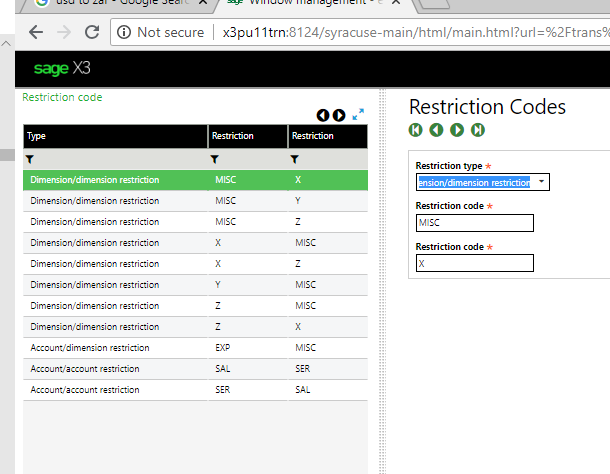 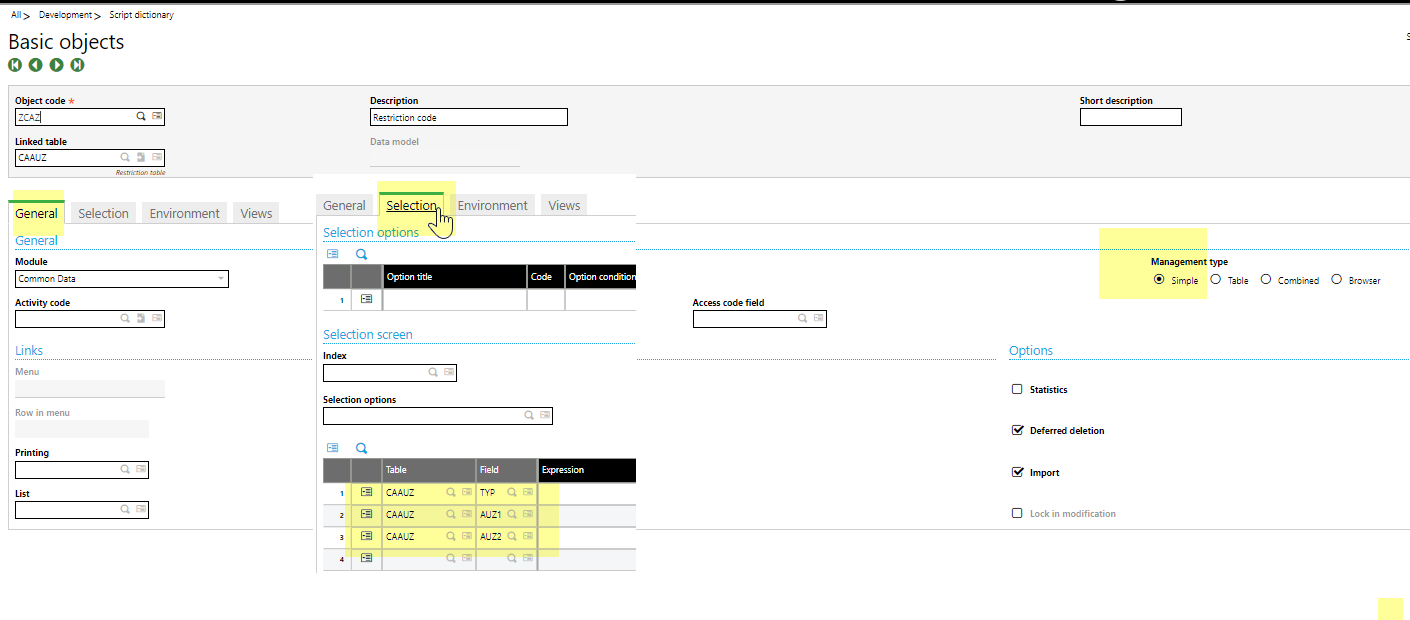 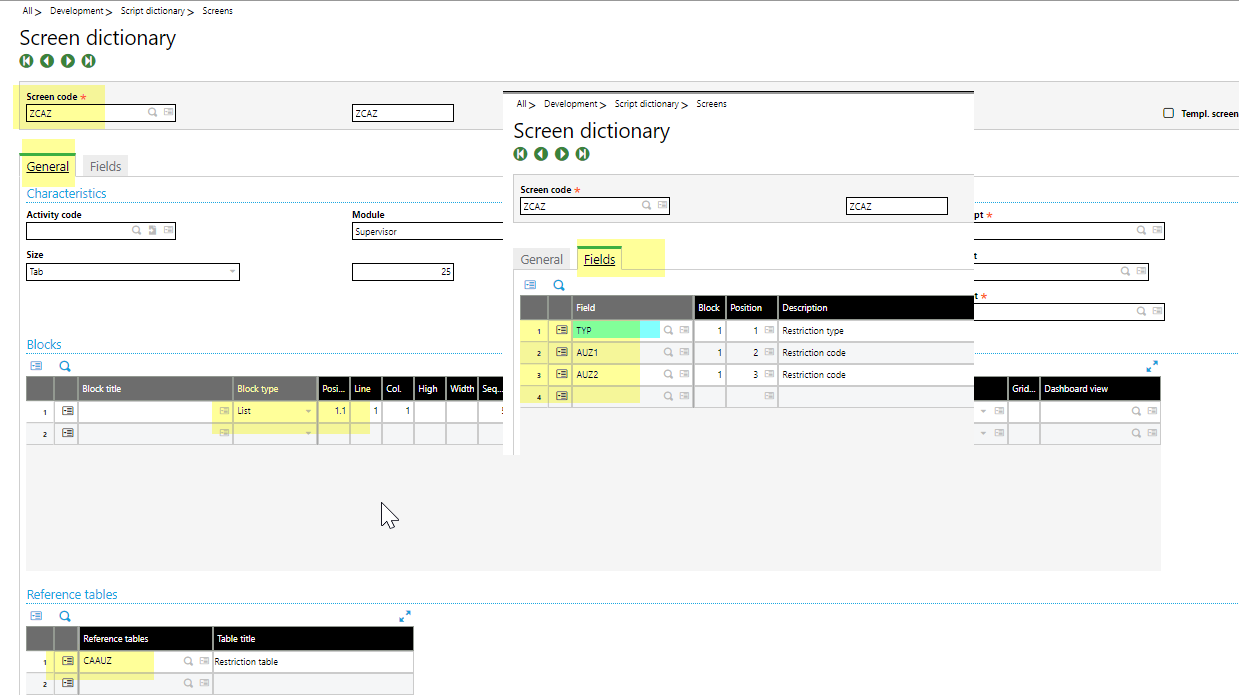 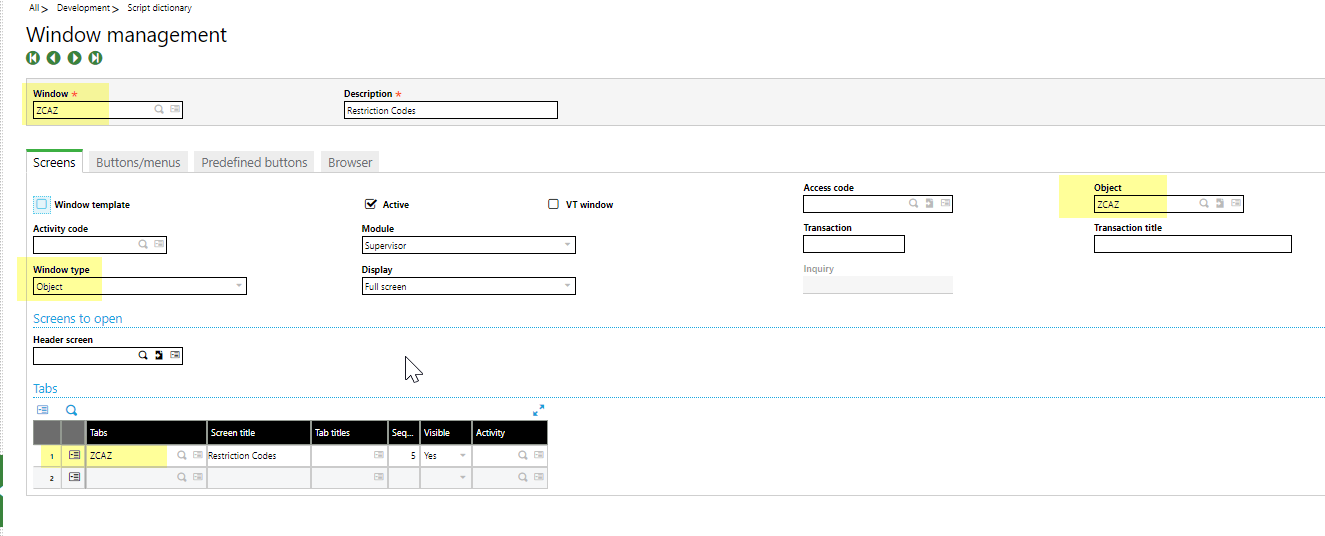 